§303.  Continuous session; return day for matters requiring public noticeProbate court shall always be open in each county for all matters over which it has jurisdiction, except upon days on which by law no court is held, but it shall have certain fixed days and places to be made known by public notification thereof in their respective counties to which all matters requiring public notice shall be made returnable, except as otherwise ordered by the judge. In case of the absence of the judge or vacancy in the office at the time of holding any court, the register or acting register may adjourn the same until the judge can attend or some other probate judge can be notified and attend.  [PL 1965, c. 238 (AMD).]SECTION HISTORYPL 1965, c. 238 (AMD). The State of Maine claims a copyright in its codified statutes. If you intend to republish this material, we require that you include the following disclaimer in your publication:All copyrights and other rights to statutory text are reserved by the State of Maine. The text included in this publication reflects changes made through the First Regular and First Special Session of the 131st Maine Legislature and is current through November 1. 2023
                    . The text is subject to change without notice. It is a version that has not been officially certified by the Secretary of State. Refer to the Maine Revised Statutes Annotated and supplements for certified text.
                The Office of the Revisor of Statutes also requests that you send us one copy of any statutory publication you may produce. Our goal is not to restrict publishing activity, but to keep track of who is publishing what, to identify any needless duplication and to preserve the State's copyright rights.PLEASE NOTE: The Revisor's Office cannot perform research for or provide legal advice or interpretation of Maine law to the public. If you need legal assistance, please contact a qualified attorney.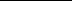 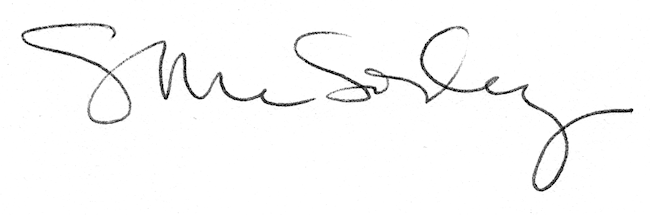 